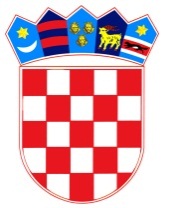            REPUBLIKA HRVATSKAOSJEČKO-BARANJSKA ŽUPANIJA            OPĆINA ŠODOLOVCI               OPĆINSKO VIJEĆEKLASA: 024-03/24-02/2URBROJ: 2158-36-01-24-1Šodolovci, 12. lipnja 2024.	Na temelju članka 60. i 62. Poslovnika Općinskog vijeća Općine Šodolovci („službeni glasnik općine Šodolovci“ broj 2/21) Predsjednik Općinskog vijeća Općine Šodolovci saziva21. SJEDNICU OPĆINSKOG VIJEĆA OPĆINE ŠODOLOVCIza ponedjeljak, 17. lipnja 2024. godine u 19.00 sati u prostorijama Općine Šodolovci, u Šodolovcima, Ive Andrića 5, za koju predlažem slijedećiD n e v n i  r e d:Razmatranje i usvajanje zapisnika sa 20. sjednice Općinskog Vijeća Općine Šodolovci,Prijedlog I. izmjena i dopuna Proračuna Općine Šodolovci za 2024. godinu,Prijedlog I. izmjena i dopuna Programa gradnje objekata i uređaja komunalne infrastrukture Općine Šodolovci za 2024. godinu,Prijedlog I. izmjena i dopuna Programa održavanja objekata i uređaja komunalne infrastrukture Općine Šodolovci za 2024. godinu,Prijedlog I. izmjena i dopuna Programa javnih potreba u predškolskom odgoju i obrazovanju Općine Šodolovci za 2024. godinu,Prijedlog I. izmjena i dopuna Programa javnih potreba u sportu na području Općine Šodolovci za 2024. godinu,Prijedlog I. izmjena i dopuna Programa utroška sredstava šumskog doprinosa za 2024. godinu,Prijedlog I. izmjena i dopuna Programa utroška sredstava ostvarenih raspolaganjem poljoprivrednim zemljištem u vlasništvu Republike Hrvatske na području općine Šodolovci za 2024. godinu,Prijedlog I. izmjena i dopuna Programa utroška sredstava vodnog doprinosa za 2024. godinu,Prijedlog Odluke o korištenju javnih površina na području Općine Šodolovci,Prijedlog Izvješća o stanju zaštite od požara i provedbi provedbenog plana unapređenja zaštite od požara na području Općine Šodolovci u 2023. godini, Prijedlog Plana motrenja, čuvanja i ophodnje otvorenog prostora i građevina za koje prijeti povećana opasnost od nastajanja i širenja požara na području Općine Šodolovci u 2024. godini,Prijedlog Odluke o mjerama zaštite od požara za vrijeme žetve i vršidbe na području Općine Šodolovci u 2024. godini,Prijedlog Odluke o posebnim mjerama zaštite od požara pri spaljivanju otpadnih materijala na poljoprivrednim i drugim površinama na području Općine Šodolovci u 2024. godini,Prijedlog Provedbenog Plana unapređenja zaštite od požara na području Općine Šodolovci za 2024. godinu,Prijedlog Odluke o izmjeni i dopuni Odluke o lokalnim porezima Općine Šodolovci,Pitanja i prijedlozi vijećnikaPREDSJEDNIK OPĆINSKOG VIJEĆA:                                                                                  Lazar TelentaMaterijali se nalaze u privitku. U slučaju nemogućnosti dolaska na sjednicu molimo Vas da o tome obavijestite Jedinstveni upravni odjel Općine Šodolovci na telefon broj 031/296-083 najkasnije na dan održavanja sjednice do 12:00 sati kako biste opravdali svoj izostanak.